Priloga 1:OPIS  VOZILA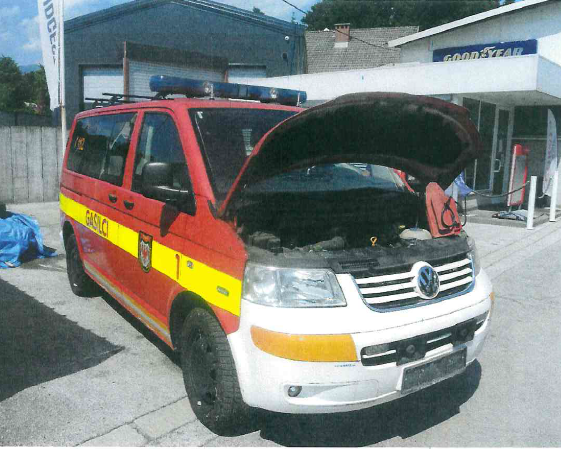 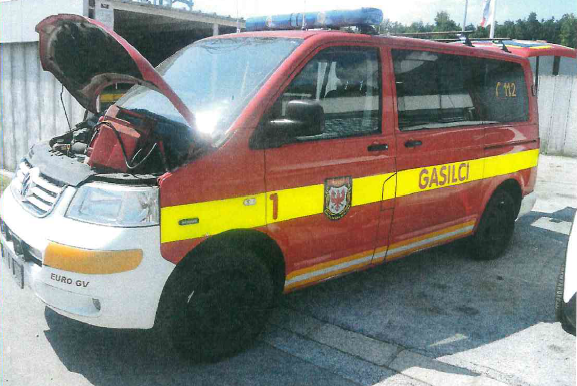 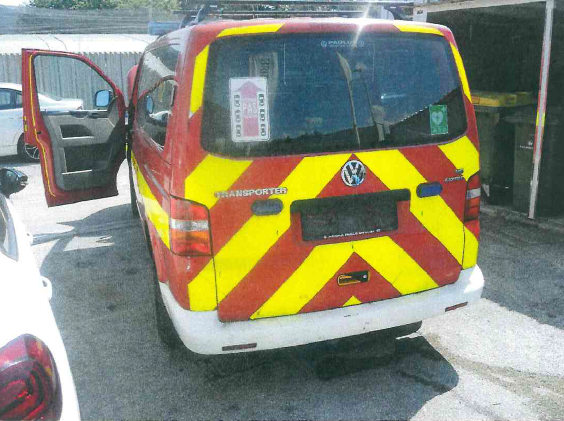 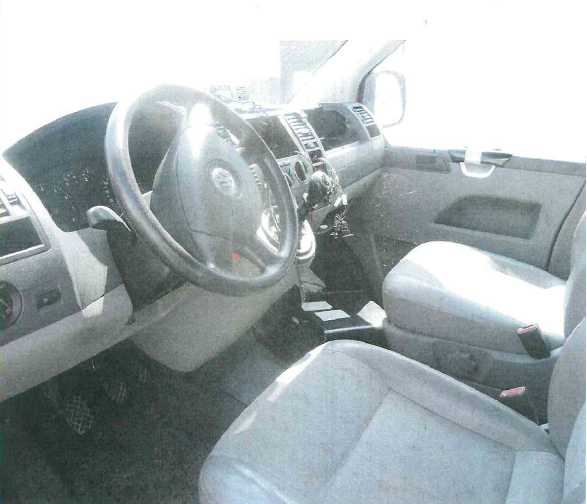 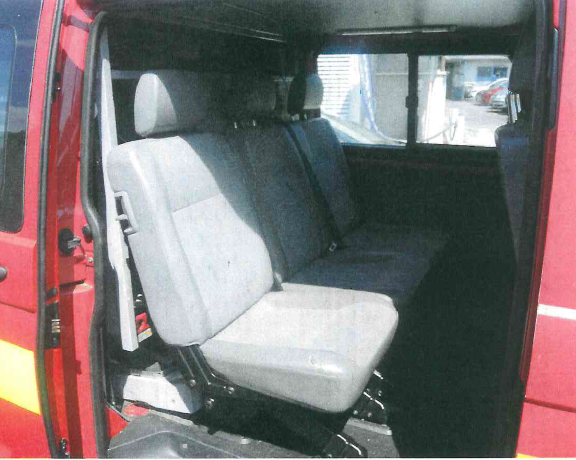 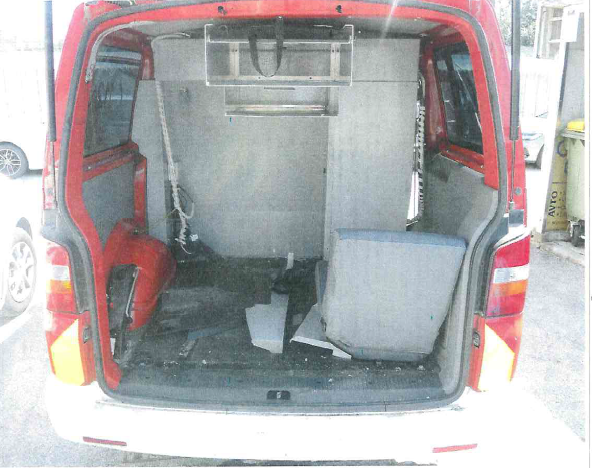 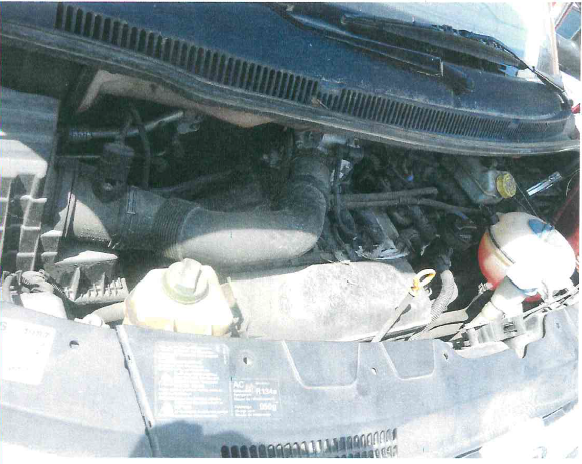 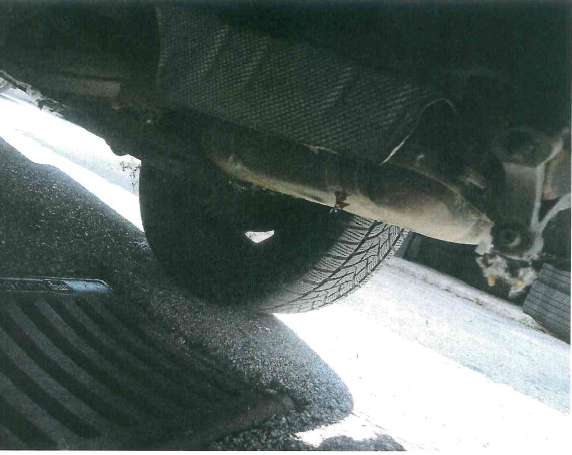 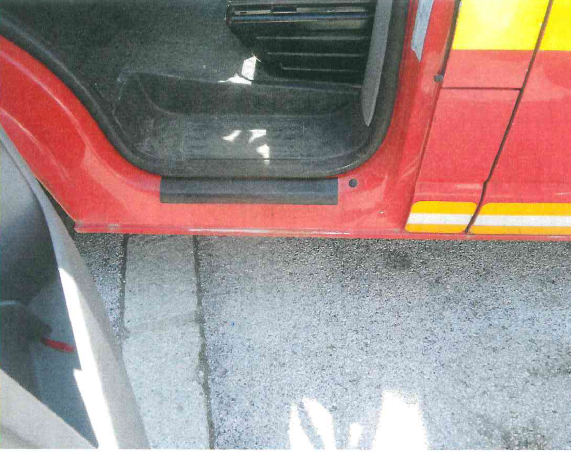 Vrsta vozilaOsebni – gasilsko voziloZnamka in tip vozilaVW TRANSPORTER 3,2  4 MInventarna številkaCcm3/kW3189/173Število vrat5Št. šasijeWV2ZZZ7HZ9H104538VRSTA IN OZNAKA MOTORJABKKLeto izdelave2009Datum prve registracije12.05.2009Število prevoženih km74.300BarvaS9DVrsta gorivabencinStanje vozilaNevozno, vozilo je odjavljeno iz prometa.Oprema vozilaStandardna 